Decision AnalysisIf P(high) = .3, P(low) = .7, P(favorable | high) = .9, and P(unfavorable | low) = .6, then P(favorable) =Sensitivity analysis considersSimulationThe number of units expected to be sold is uniformly distributed between 300 and 500. If r is a random number between 0 and 1, then the proper expression for sales isIn a Monte Carlo simulation, each simulation trial is dependent upon the result of a previous trial. True or False.Simulation:A quantity that is difficult to measure with certainty is called aConsider a reliability distribution where the failure rate is given by , and , for . What is the reliability at  ? 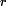 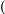 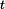 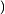 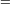 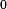 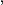 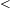 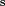 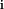 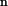 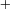 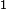 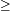 a..10b..27c..30d..55Which of the methods for decision making best protects the decision maker from undesirable results?a.how sensitive the decision maker is to risk.b.changes in the number of states of nature.c.changes in the values of the payoffs.d.changes in the available alternatives.a.200(r)b.r + 300c.300 + 500(r)d.300 + r(200)a.does not guarantee optimality.b.is flexible and does not require the assumptions of theoretical models.c.allows testing of the system without affecting the real system.d.all of the alternatives are correct.a.risk analysis.b.project determinant.c.probabilistic input.d.profit/loss process.